GALE LIBRARY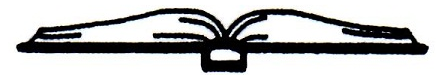 Established	 1892(603) 382-4691DATE: Monday, December 14, 2020Conference CallEMERGENCY MEETING MINUTESCall to Order: 12:07 PMIn attendance via conference call: Lynne Camp, Chairperson; Kathy Meserve, Treasurer; Terry Caswell, DirectorLynne motioned to approve the carry over of any remaining unused PTO hours for Theresa Caswell to the year 2021. Kathy seconded the motion. The motion passed unanimously; no nay votes were cast.Kathy motioned that staff who are in quarantine for possible exposure to Covid-19 be paid for their regular hours according to the Families First Corona Virus Response Act (FFCRA). Lynne seconded the motion. The motion passed unanimously; no nay votes were cast. The meeting adjourned at 12:30 PMRespectfully submitted,Lynne O. Camp, Chairperson/Acting Secretary